AUTENTICACIONESOBJETIVO. Autorizar los documentos presentados por el usuario ante el notario y garantizar la prestación de un excelente servicio en autenticaciones.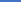 DECLARACIONES CON FINES EXTRAPROCESALESOBJETIVO: Asegurar que el servicio de declaraciones extrajuicio prestado por la notaría se realice cumpliendo con todos los requisitos legales y atendiendo la solicitud del cliente.	ESCRITURAS OBJETIVO: Asegurar que, en el servicio de escrituración que presta la Notaría cumpla con todos los requisitos legales para garantizar la prestación de un buen servicio de conformidad con la normatividad legal vigente.